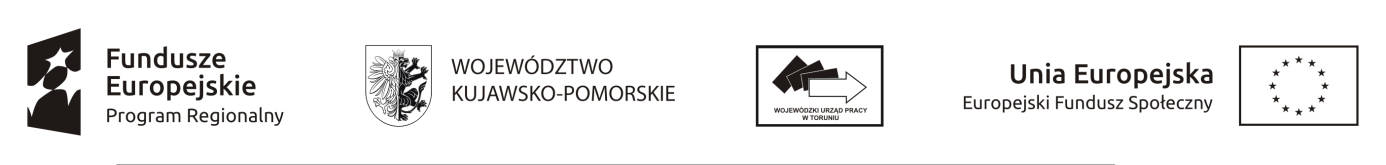 Załącznik nr 27 do Regulaminu konkursu: Oświadczenie o niezaleganiu z uiszczaniem podatków wobec Skarbu Państwa



Nazwa i adres Beneficjenta/Partnera*					(miejsce i data)


Oświadczenie o niezaleganiu z uiszczaniem podatków wobec Skarbu Państwa

W związku z przyznaniem........................................(nazwa Beneficjenta) …………………………… dofinansowania ze środków Europejskiego Funduszu Społecznego w ramach Regionalnego Programu Operacyjnego Województwa Kujawsko-Pomorskiego 2014-2020 na realizację  projektu …………………….………….. (nazwa i nr projektu)......................................................……… 
(nazwa Beneficjenta/Partnera*)………………………………………………oświadcza, iż nie zalega 
z uiszczaniem podatków wobec Skarbu Państwa.


								……………………………………………………		(podpis i pieczęć)





*wskazać właściwe, w zależności czy oświadczenie składane jest przez Beneficjenta czy przez Partnera.